C U R R I C U L U M    V I T A E                 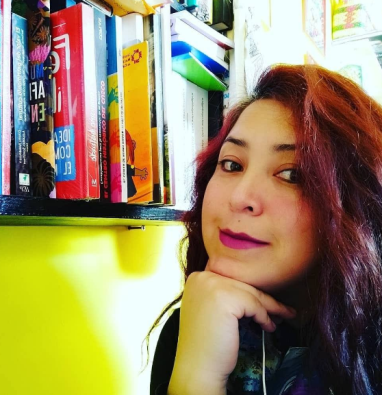 DATOS PERSONALESApellidos y nombres:                                                 UGARTE BOLUARTE, Luz Gabriela. Lugar de nacimiento: Cusco-Perú.Fecha de nacimiento: 22-01-1985. D.N.I.                            : 42848711. Lugar de residencia   : Cusco-Perú.Dirección domiciliaria: Urb. COVITUC D-8 San Sebastián.Teléfono domicilio       :+51-084-583495Teléfono celular           :+51 984001465Edad                               : 35 AÑOS.  E-mail                            :  gabrielaugarte.b@gmail.com Antropóloga, Magister en “Historia de América Latina. Mundos Indígenas”, con estudios como segunda especialidad de maestría en “Gestión del Patrimonio Cultural”.Cuento con 10 años de experiencia en trabajos de promoción, protección, investigación y documentación relacionados al patrimonio cultural material e inmaterial. Con experiencia en diseño, elaboración y ejecución de proyectos sociales, culturales y educativos. Experiencia en gestión cultural, organización de eventos académicos y/o culturales.    INSCRIPCIÓN EN EL COLEGIO PROFESIONAL DE ANTROPÓLOGOS DEL PERÚRegistro Nacional de la orden de Antropología: N° 622,Lima, 16 de enero del 2012.ESTUDIOS Bachiller en Antropología.      Universidad Nacional San Antonio Abad del Cusco.       Facultad de Ciencias Sociales-Carrera profesional de Antropología.             Cusco.                      2009.  Título de Antropóloga.       Universidad Nacional de San Antonio Abad del Cusco.              Facultad de Ciencias Sociales- Carrera profesional de Antropología.              Cusco.               2011.Egresada de Postgrado.Universidad Nacional Mayor de San Marcos.Unidad de Posgrado de la Facultad de Ciencias Sociales.Maestría en “Gestión del Patrimonio Cultural”. Lima. 2013.Magister en Historia de América Latina. Mundos Indígenas. (Pendiente de homologación) Universidad Pablo de Olavide.Departamento de Geografía, Historia y Filosofía.Programa oficial de Postgrado en Historia de América Latina. Mundos Indígenas.Sevilla/ España.2016DIPLOMADOSDiplomado en Antropología y Fotografía.             Instituto Superior Centro de La Imagen-Lima.             Lima.              Octubre-diciembre 2011.CURSOS Y TALLERESCurso-taller: Herramientas de Comunicación Audiovisual para la Investigación Antropológica.XIII CONGRESO NACIONAL DE ESTUDIANTES DE ANTROPOLOGÍA PERÚ “CONEAN”Universidad Nacional de San Agustín.Arequipa.Setiembre 2006.Curso Avanzado de Fotografía.Fototeca del Sur Andino.Cusco. Setiembre-2006. Talleres de formación del proyecto de Fortalecimiento de Capacidades de Agentes       Culturales Para La Promoción del Desarrollo en Anta y Quispicanchi.      Escuela Mayor de Gestión Municipal.       Cusco.      Diciembre - 2009.	Curso de Marketing Cultural- Consolidación de Prácticas Culturales.Centro Cultural de la Universidad Científica del Sur- Gestart Gestores Culturales Lima. Setiembre-2012.Curso introducción a la Interpretación del Patrimonio: Comunicación y Gestión del Patrimonio”.Municipalidad Metropolitana de Lima-Gerencia de Cultura. Lima.Setiembre 2014. Taller virtual: Metodologías participativas de Registro fotográfico y audiovisual del Patrimonio Cultural Inmaterial (PCI).Centro Regional para la Salvaguardia del Patrimonio Cultural Inmaterial de América Latina bajo los auspicios de la UNESCO. (CRESPIAL)Cusco.Mayo-julio 2016. Curso de posgrado virtual Patrimonio Cultural Inmaterial. Herramientas para su gestión y salvaguardia.Área de Gestión CulturalFacultad de Ciencias EconómicasUniversidad Nacional de Córdoba –ArgentinaFormación a distancia.Marzo 2020 (Cursando actualmente)CAPACITACIÓNIntegrante del Grupo Consultivo Juvenil Voces Nuevas.Proyecto de Educación en Áreas Rurales.Banco Mundial.Cusco.Enero-junio 2007.       Jornadas y Talleres de Capacitación para Defensores del Patrimonio del Centro Histórico del Cusco.Instituto Nacional de Cultura –CUSCO. Cusco.Mayo-diciembre 2007.Formación en la Escuela de: “Liderazgo e Incidencia Política”.      Coordinación Intercentros de Investigación, Desarrollo y Educación (COINCIDE).      Cusco.       Mayo-diciembre 2009.EXPERIENCIA LABORALParticipación en el trabajo del levantamiento de datos del Catastro Regional de 	SEDA CUSCO.       Cusco.      2003. Fortalecimiento de identidad, defensa y protección del patrimonio material e inmaterial de los barrios tradicionales del Centro Histórico de la Ciudad del Cusco. Ex Instituto Nacional de Cultura Cusco. Cusco. Marzo-octubre 2004. Asistente en Cusco para la Prueba Censal de Alumnos de Segundo Grado de Primaria y Docentes. Ministerio de EducaciónCusco. 2006. Coordinadora de la Dirección de Publicidad del Proyecto “Yachay Apaq”. Ganador de la Feria del Desarrollo 2007. Organizado por el Banco Mundial y la Pontificia Universidad Católica del Perú. Cusco.Agosto-diciembre 2007. Jefe de Sección en el empadronamiento del CENSO XI DE POBLACION Y VI DE 	VIVIENDA.  Instituto Nacional de Estadística e Informática –INEI.         Cusco.Octubre del 2007. Asistente del Proyecto: “Plan de Desarrollo de las Comunidades Mastchiguengas 	del Bajo Urubamba”.          La Convención-Cusco.         2007-2008. Investigación etnográfica y registro fotográfico del documental “SEMANA SANTA CUSQUEÑA”. Trabajo enmarcado dentro del proyecto FOCTAV- Fortalecimiento de la Cultura Tradicional y Arte Vivo en el Cusco.Municipalidad Provincial del Cusco.Cusco. Febrero-julio 2009. Tutora del Tercer Año de Educación Secundaria Común de (EBR).Institución Educativa Privada Galileo. Cusco. Marzo-diciembre 2009. Tutora del Tercer Año de Educación Secundaria Común de (EBR).Institución Educativa Privada Galileo.  Cusco. Marzo- julio 2010.  Implementación de la Ley de Consulta Previa a los Pueblos Originarios.Ministerio de Cultura Lima - Viceministerio de Interculturalidad. Lima.Setiembre- noviembre del 2011. Elaboración metodológica y ejecución de talleres sobre: “ACCESO A LA CULTURA Y CIUDADANÍA”, en el marco de la creación de la Biblioteca Comunal de Pucaca en San Martín, Tarapoto-Pucaca.Liga Peruana Pro Derechos Humanos.Agosto 2014.Jefa de la División de Patrimonio Cultural InmaterialMunicipalidad Metropolitana de Lima- Gerencia de Cultura.Lima.Mayo 2012 a diciembre 2014. Reconocimiento de “BUENA PRÁCTICA EN GESTIÓN PÚBLICA 2013”, otorgado por CIUDADANOS AL DÍA, (CAD); por haber participado representando a la Municipalidad Metropolitana de Lima, con el tema: LIMA MILENARIA, CIUDAD DE CULTURAS; en mi condición de Coordinadora de Patrimonio Cultural Inmaterial de la Municipalidad Metropolitana de Lima. Lima-Octubre del 2013.Tercer finalista del concurso BUENAS PRÁCTICAS INTERCULTURALES EN GESTIÓN PÚBLICA 2014-“La diversidad es lo nuestro” organizado por el Ministerio de Cultura en la categoría Gobiernos locales y regionales. Coordinadora de proyectos culturales.Liga Peruana Pro Derechos Humanos- LIPRODEHLima. Enero –julio del 2015.Monitor de campo en el marco de la iniciativa EXPRESARTE para el período lectivo 2015, en las IIEE núcleos de las regiones Junín, Huancavelica, Huánuco, Pasco y Ucayali.Levantamientos de datos y procesamiento y sistematización de las herramientas de recojo.Ministerio de Educación.Lima. Octubre del 2015.Coordinadora del Área de Gestión Cultural en la Escuela Nacional Superior Autónoma de Bellas Artes del Perú. Setiembre 2016- febrero 2017.Coordinación de Activación Sociocultural en el marco del Plan Nacional de Intervención y Activación Sociocultural de Espacios Públicos Adyacentes a Sitios Arqueológicos e Históricos denominado "PUERTO CULTURA".Ministerio de Cultura.LimaMarzo-diciembre 2017. Organizadora de los talleres de sensibilización y capacitación sobre: “Mujeres y extrema pobreza”, en el marco del Programa Desarrollo de Capacidades de la Mujer para Ejercer el Derecho Ciudadano en el Distrito La Esperanza-Trujillo.Centro de Promoción de la Equidad “María Elena Moyano”.Trujillo.Febrero 2018.Servicio especializado en temas socioculturales para la elaboración de propuesta de actividades en la articulación de entornos culturales, así como también la ejecución y evaluación de las mismas, en el marco de las funciones de la Dirección de Participación Ciudadana.Ministerio de Cultura.LimaMarzo-abril 2018.Servicio de consultoría para estudio de investigación y validación del patrimonio cultural de fiestas costumbristas, estudio de investigación y validación del patrimonio cultural de danzas autóctonas- Proyecto Mejoramiento de los Servicios Culturales del Patrimonio Inmaterial del Distrito de Tambobamba, Provincia de Cotabambas-Apurímac.Municipalidad Distrital de Tambobamba.ApurímacOctubre 2018 Servicio de catalogación y curado de piezas museables.Municipalidad Provincial de La Convención- Gerencia de Desarrollo Social.Noviembre 2018.Preparación logística y organización del evento “XVII FESTICUY Y MISTURA PUCYURA 2019” realizado en el Distrito de Pucyura, Provincia de Anta- Cusco.Soluciones en Construcción y Tecnología (SOLCONTEC S.A.C) Mayo 2019.Técnico en Patrimonio Cultural Inmaterial.Centro Regional para la Salvaguardia del Patrimonio Cultural Inmaterial de América Latina bajo los auspicios de la UNESCO. Julio 2019 (Trabajo actual) Servicio de consultoría en preproducción y ejecución de talleres descentralizados “Creatividad y Gestión para proyectos artísticos en el aula” para el Centro Cultural de la Escuela Nacional Superior Autónoma de Bellas Artes del Perú.Escuela Nacional Superior Autónoma de Bellas Artes del Perú.Huancayo-CuscoAgosto 2019Servicio de consultoría como coordinadora logística en el VII Encuentro de la Red Iberoamericana de Responsables de Políticas y Planes de Lectura de los países miembros del Centro Regional para el Fomento del Libro en América Latina y el Caribe (CERLALC) llevado a cabo los días 5,6 y 7 de septiembre de 2019 en la ciudad de Cusco-Perú.Ministerio de Cultura del Perú- REDPLANES CuscoSetiembre 2019DOCENCIA:Perteneciente al Claustro Académico Internacional, como docente a distancia de la Universidad José Martí de Latinoamérica – Campus Mérida.México, Yucatán-Mérida.Ponente y tutor virtual, en el curso de actualización: “Elaboración de Perfiles de Declaratoria de Expresiones Culturales Inmateriales como Patrimonio Cultural de la Nación”, desarrollado por la Corporación Americana de Desarrollo S.A.C., para el Ministerio de Cultura.Corporación Americana de Desarrollo S.A.C.LimaMayo 2018.Ponente y tutor virtual, en el curso de actualización: “Radiografía de Bienes Culturales”, desarrollado por la Corporación Americana de Desarrollo S.A.C., para el Ministerio de Cultura.Corporación Americana de Desarrollo S.A.C.LimaJunio 2018.CERTIFICADOS COMO ASISTENTE, ORGANIZADORA Y PONENTEA solicitud. PARTICIPACIÓN COMO JURADOA solicitud. PUBLICACIONESA solicitud.RECONOCIMIENTOSA solicitud.OTROSParticipación en la Exposición Fotográfica del Foto Club Cusco.Galería Cultural La Noche de Barranco.Lima-Marzo 2009. Expositor.Lgub/2020.  